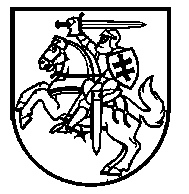 Lietuvos Respublikos VyriausybėnutarimasDĖL VALSTYBĖS IR SAVIVALDYBIŲ ĮSTAIGŲ DARBUOTOJŲ VEIKLOS VERTINIMO TVARKOS APRAŠO PATVIRTINIMO2017 m. balandžio 5 d. Nr. 254VilniusVadovaudamasi Lietuvos Respublikos valstybės ir savivaldybių įstaigų darbuotojų darbo apmokėjimo įstatymo 14 straipsnio 2, 3 ir 4 dalimis, Lietuvos Respublikos Vyriausybė nutaria:1. Patvirtinti Valstybės ir savivaldybių įstaigų darbuotojų veiklos vertinimo tvarkos aprašą (pridedama).2. Nustatyti, kad 2017 m. rugsėjo 1 d. įsigalioja tokia šiuo nutarimu patvirtinto Valstybės ir savivaldybių įstaigų darbuotojų veiklos vertinimo tvarkos aprašo 2 punkto redakcija:„2. Aprašas netaikomas kultūros ir meno darbuotojams, socialinių paslaugų srities darbuotojams, sveikatos priežiūros specialistams, mokytojams, pagalbos mokiniui specialistams, mokyklų vadovams, jų pavaduotojams ugdymui, ugdymą organizuojančių skyrių vedėjams ir darbuotojams, kurių pareigybės priskiriamos D lygiui.“Ministras Pirmininkas	Saulius SkvernelisSocialinės apsaugos ir darbo ministras	Linas KukuraitisPATVIRTINTA
Lietuvos Respublikos Vyriausybės
2017 m. balandžio 5 d nutarimu Nr. 254 VALSTYBĖS IR SAVIVALDYBIŲ ĮSTAIGŲ DARBUOTOJŲ VEIKLOS VERTINIMO TVARKOS APRAŠASI SKYRIUSBENDROSIOS NUOSTATOS1.	Valstybės ir savivaldybių įstaigų darbuotojų veiklos vertinimo tvarkos aprašas (toliau – Aprašas) nustato valstybės ir savivaldybių biudžetinių įstaigų, finansuojamų iš Lietuvos Respublikos valstybės biudžeto, savivaldybių biudžetų ir Valstybinio socialinio draudimo fondo biudžeto bei kitų valstybės įsteigtų pinigų fondų lėšų (toliau – biudžetinės įstaigos), darbuotojų, dirbančių pagal darbo sutartis (toliau – darbuotojai), kasmetinio veiklos vertinimo tvarką.2.	Aprašas netaikomas kultūros ir meno darbuotojams, socialinių paslaugų srities darbuotojams, sveikatos priežiūros specialistams ir darbuotojams, kurių pareigybės priskiriamos D lygiui.3.	Apraše vartojamos sąvokos apibrėžtos Lietuvos Respublikos valstybės ir savivaldybių įstaigų darbuotojų darbo apmokėjimo įstatyme.II SKYRIUSMETINIŲ UŽDUOČIŲ, SIEKTINŲ REZULTATŲ IR JŲ VERTINIMO RODIKLIŲ NUSTATYMAS DARBUOTOJAMS IR JŲ VEIKLOS VERTINIMAS4.	Tiesioginis darbuotojo vadovas, atsižvelgdamas į biudžetinės įstaigos metinio veiklos plano priemones, darbuotojams, išskyrus biudžetinių įstaigų vadovus, nustato metines užduotis (toliau – užduotys), siektinus rezultatus, jų vertinimo rodiklius ir riziką, kuriai esant užduotys gali būti neįvykdytos. Biudžetinių įstaigų vadovams užduotis, siektinus rezultatus, jų vertinimo rodiklius ir riziką, kuriai esant užduotys gali būti neįvykdytos, nustato savininko teises ir pareigas įgyvendinanti institucija arba jos įgaliotas asmuo.5.	Darbuotojams nustatytos užduotys turi būti aiškios, įvykdomos, turėti nustatytą įvykdymo terminą. Siektinų rezultatų vertinimo rodikliai turi būti aiškūs, leidžiantys įvertinti, ar pasiektas konkretus rezultatas.6.	Riziką, kuriai esant užduotys gali būti neįvykdytos, savininko teises ir pareigas įgyvendinanti institucija ar jos įgaliotas asmuo arba tiesioginis darbuotojo vadovas (toliau –vadovas) nustato įvertindamas nuo darbuotojo nepriklausančias aplinkybes.7.	Darbuotojo veiklos vertinimo procedūra apima:7.1.	darbuotojo veiklos nagrinėjimą;7.2.	darbuotojo veiklos įvertinimą;7.3.	vertinimo išvados surašymą.8.	Darbuotojo veiklos nagrinėjimas susideda iš dalinio veiklos vertinimo išvados (toliau – išvada) užpildymo ir pokalbio su darbuotoju.9.	Vadovas pateikia darbuotojui išvados formą (pagal Aprašo priedą). Darbuotojas užpildo joje pagrindinius praėjusių kalendorinių metų veiklos rezultatus ir grąžina ją vadovui ne vėliau kaip per 3 darbo dienas nuo jos gavimo.10.	Darbuotojas ir vadovas susitaria dėl pokalbio datos. Vadovas iki pokalbio susipažįsta su darbuotojo užpildyta išvados dalimi. Vadovas per pokalbį su darbuotoju:10.1.	aptaria darbuotojo pasiektus rezultatus, vykdant jam suformuluotas užduotis, ir jo veiklą per praėjusius kalendorinius metus;10.2.	suformuluoja einamųjų metų užduotis, siektinus rezultatus, jų vertinimo rodiklius ir riziką, kuriai esant užduotys gali būti neįvykdytos;10.3.	aptaria darbuotojo kvalifikacijos tobulinimą.11.	Po pokalbio vadovas užpildo darbuotojo išvados formą – įrašo darbuotojo pasiektų rezultatų vykdant užduotis vertinimą ir siūlymus.12.	Darbuotojas, išskyrus biudžetinės įstaigos vadovą, kuris trumpiau kaip 6 mėnesius per kalendorinius metus, už kuriuos vertinama veikla, eina pareigas toje biudžetinėje įstaigoje, yra nevertinamas, o per pokalbį suformuluojamos einamųjų metų užduotys, siektini rezultatai, jų vertinimo rodikliai ir rizika, kuriai esant užduotys gali būti neįvykdytos.13.	Biudžetinės įstaigos vadovas, kuris trumpiau kaip 6 mėnesius per kalendorinius metus, už kuriuos vertinama veikla, eina pareigas toje biudžetinėje įstaigoje, yra nevertinamas, o per pokalbį aptariami jo pasiekti rezultatai vykdant suformuluotas užduotis, jeigu jos buvo nustatytos, ir suformuluojamos einamųjų metų užduotys, siektini rezultatai, jų vertinimo rodikliai ir rizika, kuriai esant užduotys gali būti neįvykdytos.14.	Darbuotojų veikla gali būti vertinama:14.1.	labai gerai – darbuotojas įvykdė užduotis ir viršijo kai kuriuos sutartus vertinimo rodiklius;14.2.	gerai – darbuotojas iš esmės įvykdė užduotis pagal sutartus vertinimo rodiklius;14.3.	patenkinamai – darbuotojas įvykdė tik kai kurias užduotis pagal sutartus vertinimo rodiklius;14.4.	nepatenkinamai – darbuotojas neįvykdė užduočių pagal sutartus vertinimo rodiklius.15.	Vadovas darbuotoją su išvada supažindina pasirašytinai. Darbuotojui atsisakius išvadoje pasirašyti, kad su šia išvada susipažino, surašomas aktas ir jį pasirašo vadovas.16.	Vadovas per 3 darbo dienas nuo darbuotojo išvados pasirašymo arba akto surašymo pateikia išvadą ir aktą, jeigu jis buvo surašytas, biudžetinės įstaigos darbuotojų atstovui, kuris Lietuvos Respublikos darbo kodekso nustatytais atvejais ir tvarka įgyvendina darbuotojų atstovavimą (informavimą, konsultavimą ir dalyvavimą darbdaviui priimant sprendimus) biudžetinėje įstaigoje (toliau – darbuotojų atstovavimą įgyvendinantis asmuo).17.	Darbuotojų atstovavimą įgyvendinantis asmuo sutinka arba nesutinka su išvada, ją pasirašo ir grąžina vadovui ne vėliau kaip per 3 darbo dienas nuo jos gavimo. Darbuotojų atstovavimą įgyvendinančiam asmeniui nesutikus su išvada, darbuotojo sutikimu darbuotojo veiklos vertinimo procedūra vykdoma pakartotinai Aprašo nustatyta tvarka, pokalbyje su darbuotoju dalyvaujant darbuotojų atstovavimą įgyvendinančiam asmeniui.18.	Darbuotojų atstovavimą įgyvendinančiam asmeniui sutikus su išvada arba darbuotojui nesutikus, kad jo vertinimo procedūra būtų vykdoma pakartotinai, tiesioginis darbuotojo vadovas per 3 darbo dienas nuo išvados gavimo pateikia išvadą ir aktą, jeigu jis buvo surašytas, biudžetinės įstaigos vadovui ir šis priima Lietuvos Respublikos valstybės ir savivaldybių įstaigų darbuotojų darbo apmokėjimo įstatymo 14 straipsnio 11 dalyje nurodytą sprendimą.19.	Jeigu, pakartotinai atlikus vertinimo procedūrą Aprašo nustatyta tvarka, darbuotojų atstovavimą įgyvendinantis asmuo nesutinka su tiesioginio darbuotojo vadovo pateikta išvada, išvada teikiama Aprašo 18 punkte nustatyta tvarka. 20.	Darbuotojų atstovavimą įgyvendinančiam asmeniui sutikus su savininko teises ir pareigas įgyvendinančios institucijos arba jos įgalioto asmens pateikta biudžetinės įstaigos vadovo vertinimo išvada, savininko teises ir pareigas įgyvendinanti institucija arba jos įgaliotas asmuo priima Lietuvos Respublikos valstybės ir savivaldybių įstaigų darbuotojų darbo apmokėjimo įstatymo 14 straipsnio 9 dalyje nurodytą sprendimą.21.	Jeigu, pakartotinai atlikus vertinimo procedūrą Aprašo nustatyta tvarka, darbuotojų atstovavimą įgyvendinantis asmuo nesutinka su savininko teises ir pareigas įgyvendinančios institucijos arba jos įgalioto asmens pateikta išvada arba biudžetinės įstaigos vadovas nesutinka, kad jo vertinimo procedūra būtų vykdoma pakartotinai, galutinį Lietuvos Respublikos valstybės ir savivaldybių įstaigų darbuotojų darbo apmokėjimo įstatymo 14 straipsnio 9 dalyje nurodytą sprendimą priima savininko teises ir pareigas įgyvendinanti institucija arba jos įgaliotas asmuo.––––––––––––––––––––Valstybės ir savivaldybių įstaigų darbuotojų veiklos vertinimo tvarkos aprašo
priedas(Veiklos vertinimo išvados forma)_________________________________________________________________(valstybės ar savivaldybės įstaigos pavadinimas)_________________________________________________________________(darbuotojo pareigos, vardas ir pavardė)VEIKLOS VERTINIMO IŠVADA_____________ Nr. ________(data)_________________(sudarymo vieta)I SKYRIUSPASIEKTI IR PLANUOJAMI REZULTATAI1.	Pagrindiniai praėjusių kalendorinių metų veiklos rezultatai2.	Einamųjų metų užduotys(nustatomos ne mažiau kaip 3 ir ne daugiau kaip 6 užduotys)3.	Rizika, kuriai esant nustatytos užduotys gali būti neįvykdytos (aplinkybės, kurios gali turėti neigiamos įtakos šių užduočių įvykdymui)(pildoma kartu suderinus su darbuotoju)II SKYRIUSPASIEKTŲ REZULTATŲ VYKDANT UŽDUOTIS VERTINIMAS IR KVALIFIKACIJOS TOBULINIMAS4.	Pasiektų rezultatų vykdant užduotis vertinimas5.	Pasiūlymai, kaip darbuotojui tobulinti kvalifikaciją(nurodoma, kokie mokymai siūlomi darbuotojui)III SKYRIUSVERTINIMO PAGRINDIMAS IR SIŪLYMAI6. Vertinimo pagrindimas ir siūlymai: 	_______________________	__________	_________________(vadovo pareigos)	(parašas)	(vardas ir pavardė)______________________	__________	_________________(darbuotojo pareigos)	(parašas)	(vardas ir pavardė)Su veiklos vertinimo išvada ir siūlymais susipažinau ir sutinku / nesutinku:(ko nereikia, išbraukti)________________________________________	___________	______________(darbuotojų atstovavimą įgyvendinančio asmens pareigos)	(parašas)	(vardas ir pavardė)––––––––––––––––––––Metinės užduotys (toliau – užduotys)Siektini rezultataiNustatyti rezultatų vertinimo rodikliai (kiekybiniai, kokybiniai, laiko ir kiti rodikliai, kuriais vadovaudamasis vadovas vertins, ar nustatytos užduotys yra įvykdytos)Pasiekti rezultatai ir jų rodikliai1.1.1.2.1.3.1.4.1.5.1.6.UžduotysSiektini rezultataiNustatyti rezultatų vertinimo rodikliai (kiekybiniai, kokybiniai, laiko ir kiti rodikliai, kuriais vadovaudamasis vadovas vertins, ar nustatytos užduotys yra įvykdytos)2.1.2.2.2.3.2.4.2.5.2.6.3.1.3.2.3.3.Užduočių įvykdymo aprašymasPažymimas atitinkamas langelis4.1. Darbuotojas įvykdė užduotis ir viršijo kai kuriuos sutartus vertinimo rodikliusLabai gerai ☐4.2. Darbuotojas iš esmės įvykdė užduotis pagal sutartus vertinimo rodikliusGerai ☐4.3. Darbuotojas įvykdė tik kai kurias užduotis pagal sutartus vertinimo rodikliusPatenkinamai ☐4.4. Darbuotojas neįvykdė užduočių pagal sutartus vertinimo rodikliusNepatenkinamai ☐5.1.5.2.